Publicado en  el 09/09/2013 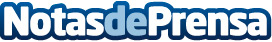 Abengoa completa la construcción de la primera torre termosolar de Sudáfrica, Khi Solar One (27 de agosto de 2013)Representantes del gobierno sudafricano, de Industrial Development Corporation (IDC) y de la comunidad local han asistido a la izada de bandera celebrada para marcar este hito.Datos de contacto:AbengoaNota de prensa publicada en: https://www.notasdeprensa.es/abengoa-completa-la-construccion-de-la-primera_1 Categorias: Construcción y Materiales http://www.notasdeprensa.es